12.05.- 15.05.2020 г.Тема: «Лето» Цель: Расширение представлений детей о лете. Развитие умения устанавливать простейшие связи между явлениями живой и неживой природы, вести сезонные наблюдения.РЕЖИМ ДНЯ ДОШКОЛЬНИКА 12.05.202007:00 — просыпание, умывание, закаливающие процедуры, зарядка (Приложение 1.)08:00–08:30 — завтрак08:30–09:00 — время для самостоятельных игр.9:00 – 9:30 –  Формирование элементарных математических представлений «Счет предметов в пределах 9. Ориентировка в пространстве» Учить считать в пределах 9; показать образование числа 9 на основе сравнения двух групп предметов, выраженных соседними числами 8 и 10, Упражнять в счете и отсчете предметов в пределах 8 по образцу и на слух. Закреплять представления о геометрических фигурах (круг, квадрат, треугольник, прямоугольник, развивать умение видеть и находить в окружающей обстановке предметы, имеющие форму знакомых геометрических фигур .https://www.maam.ru/detskijsad/konspekt-od-poznavatelnoe-razvitie-fyemp-v-starshei-grupe.html9:30 – 10:00 – Аппликация: «Волшебные цветы» - Закреплять навыки аккуратного наклеивания деталей цветка. Закреплять навыки создания композиции. Развивать эстетический вкус, умение ориентироваться на листе бумаги. Развивать воображение, творчество, образные представления. Воспитывать аккуратность в работе (Приложение 2.)10:00–10:30 — пальчиковые и подвижные игры (Приложение 3.)10:30 –12:00 — прогулка, возвращение с прогулки, подготовка к обеду 12:00–12:30 — обед.12:30–15:00 – дневной сон.15:00–15:30 — полдник.15:30–16:00 —  дидактическая игра «Собери цветок» - Разрезать открытку с изображением цветка и предложить ребенку собрать ее, дать название цветку, указать, где он растет.16:00–18:00 — вторая прогулка.18:00–19:00 — творческое развитие, возможные варианты: аппликации, рисование, изучение песенок и стихотворений.19:00–19:30 — ужин19:30–21:30 — водные процедуры, массаж, подготовка по сну, чтение худ. литературы. 21:30 — ночной сон.Приложение 1.Комплекс утренней гимнастики (без предметов).Приложение 2.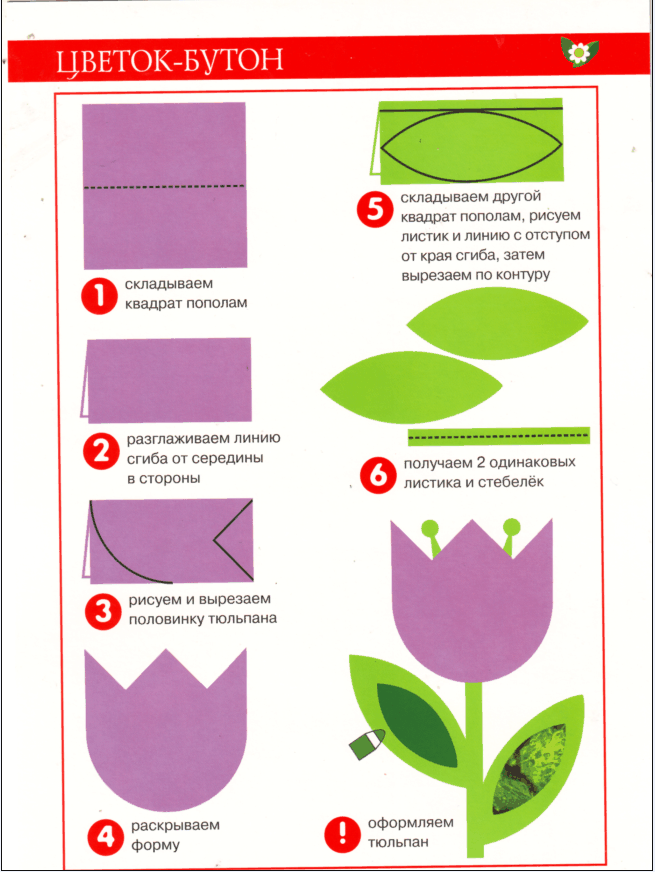 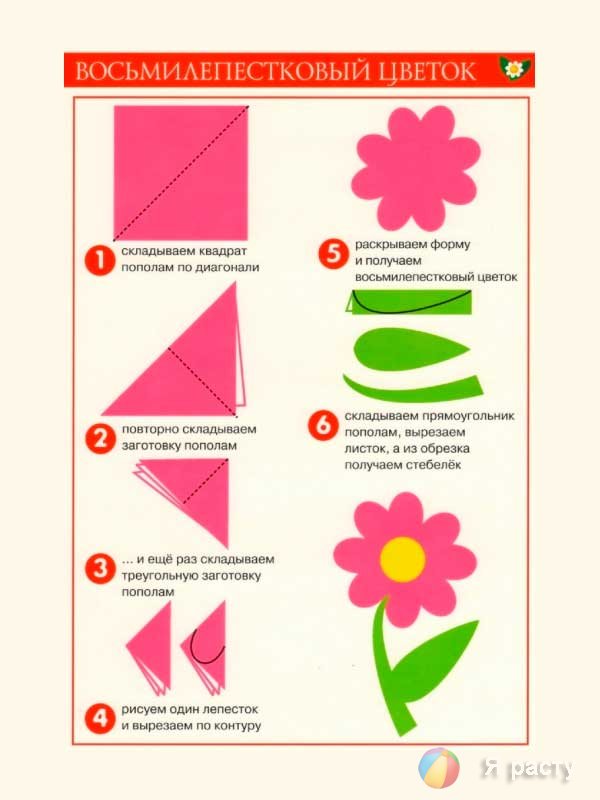 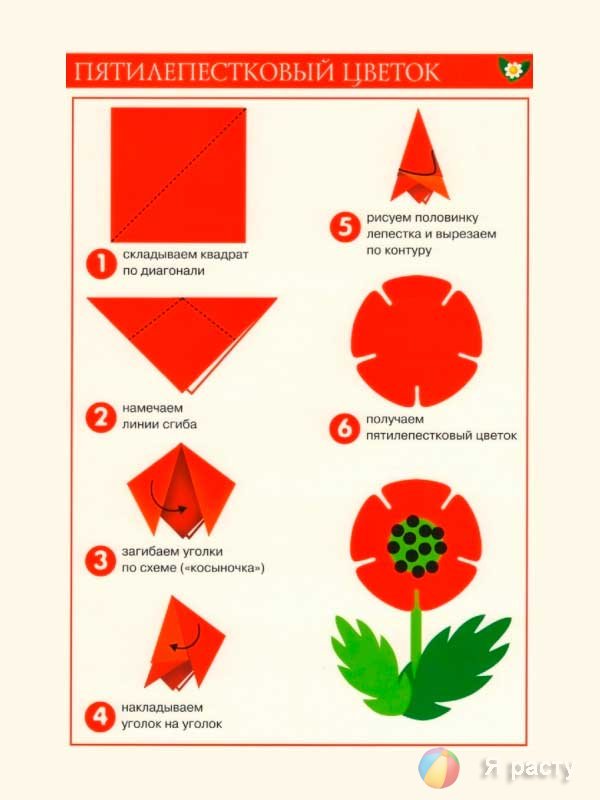 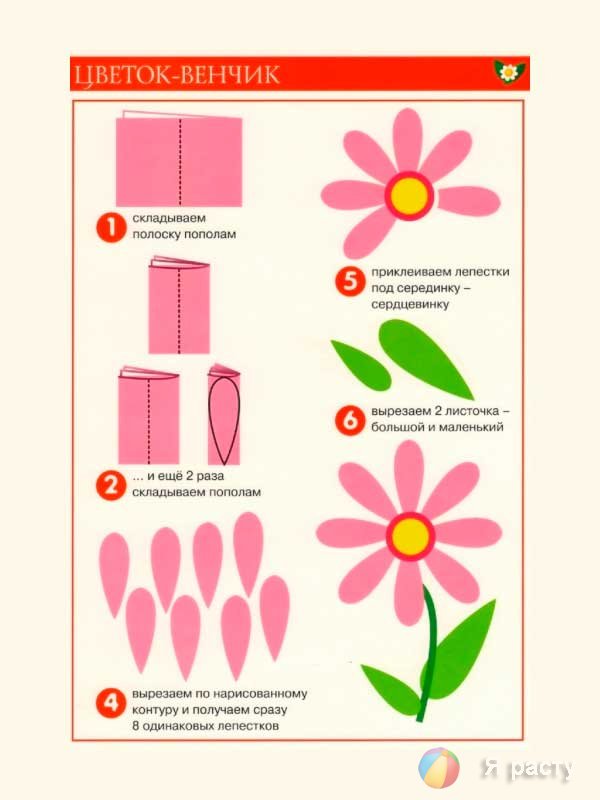 Приложение 3.Физкультминутки«На лужайке»На лужайке по ромашкам Жук летал в цветной рубашке.Жу-жу-жу, жу-жу-жу, я с ромашками дружу,Тихо по ветру качаюсь, низко- низко наклоняюсь (действия выполняются по тексту).1-2-3- выросли цветы! (ребенок присел, имитируя нераскрывшиеся бутон цветка).1-2-3- выросли цветы!(медленно подняться, вытягивая  руки вверх и раскрывая ладони с растопыренными пальчиками – бутон раскрылся).К солнцу потянулись высоко (на носочки)Стало им приятно и тепло!Ветерок пролетал, стебельки покачал Влево качнулись - низко пригнулись,Вправо качнулись - низко пригнулись (движения по тексту)Ветерок, убегай!Ты цветочки не сломай!     Пусть они цветут, растут, детям радость принесут! Пальчиковые игры«Цветы»Наши алые цветки распускают лепестки.(раскрываются пальчики, кисти рук поворачиваются вправо- влево)Ветерок чуть дышит, лепестки колышет.(потихоньку пошевелить пальчиками)Наши алые цветки, закрывают лепестки,(сомкнуть пальцы вместе в бутон)Тихо засыпают, головками качают.(кисти рук опустить вниз, круговые движения кистями рук).«Цветы»Утром рано он закрытНо к полудню ближеРаскрывает лепестки - красоту их вижу!К вечеру цветок опять закрывает венчик.И теперь он будет спать до утра, как птенчик.(действия можно обсудить с детьми и выполнять по их желанию)«Пчелки и жуки»Я – веселый майский жук,Знаю все цветы вокруг Над лужайками кружу, а зовут меня Жу-Жу и с цветочками дружу.(сжимают кулачки, указательный палец и мизинец разводят в стороны и шевелят ими «усы»).Пчелка села на цветок, пьет она душистый сок.(вытягивают указательный палец правой руки и вращают им, затем то же самое – пальцем левой руки)Дыхательная гимнастика«Подуй на одуванчик»В яркий солнечный денекЗолотой расцвел цветок.Дует легкий ветерок- закачался наш цветок.Сильный ветер дует- лепестки волнует.(дети дуют на лепестки одуванчика с разной силой и наблюдают за интенсивностью движения лепестков)Белым шариком пушистымКрасовался в поле чистом, на него подуй слегка,Был цветок - и нет цветка.(затем дуют на ватку - «одуванчик» не раздувая щек).Содержание занятияДозировка1 ч. ВводнаяХодьбаХодьба на носкахХодьба перекатом с пятки на носок, как кукла Буратино1,5 минПрыжки с ноги на ногуБоковой галопБег в умеренном темпеПерестроение в 3 колонны2ч. ОсновнаяОРУ без предметов.1. «Бокс».И. п.: стоя, одна нога впереди, руки согнуты в локтях;5 разпоочередно боксировать руками.в 3 подхода2. «Перекрестное движение».И. п.: ноги расставлены, ступни параллельно;поднять одновременно согнутую правую (левую) руку и6 разлевую (правую) ногу;3. Выпады вперед.И. п.: о. с, руки на пояс;плавно правую (левую) руку в сторону, одновременно6 разправой (левой) ногой шаг вперед — выпад, ногу согнуть.4. «Сядь слева, сядь справа».И. п.: стоя на коленях;6 разсесть на пол справа (слева), не помогая себе руками; и. п.5. «Достань пятку с внутренней стороны».И. п.: о. с, руки на пояс;6 разНаклониться вперед, не сгибая колен; дотронуться до пяток свнутренней стороны, выпрямиться, и. п.6. Руки в стороны.И. п.: о. с; руки в стороны, прогнуться, руки отвести немного назад;5 рази. п.7. Прыжки.Прыжки ноги врозь, руки в стороны, ноги вместе, руки30x2вниз, с закрытыми глазами.3ч. ЗаключительнаяБег с высоким подниманием коленХодьба1,5 минРечѐвка. Чтоб расти и закаляться,Будем спортом заниматься!